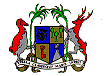 	    EMBASSY OF THE REPUBLIC OF MAURITIUS & PERMANENT MISSION TO THE UNITED NATIONS AND OTHER INTERNATIONAL ORGANISATIONS             AMBASSADE DE LA REPUBLIQUE DE MAURICE ET MISSION PERMANENTE AUPRES  DES  NATIONS UNIES                                             ET DES AUTRES ORGANISATIONS INTERNATIONALESCONSIDERATION OF THE UNIVERSAL PERIODIC REVIEW OF GEORGIA26 JANUARY 2021 – 09 00 hrsChair,The Mauritius delegation extends a warm welcome to the high level delegation of Georgia and congratulates Georgia for the presentation of its UPR Report for the third cycle.  We commend Georgia for having put in place a Human Rights Inter-Agency Council, under the high-level chairmanship of its Prime Minister, to supervise the effective implementation of the human rights action plan of Georgia. In a constructive spirit, we would like to recommend that Georgia:establish necessary regulations to prevent child marriage and combat child trafficking; andput forward measures to increase the standard of living of its people and aims at reducing the poverty level, in line with SDG 3.We wish the delegation of Georgia a successful review. Thank you, Chair.